Novas abordagens terapêuticas desafiando profissionais da saúde: ação antimicrobiana da Aloe veraFelippe Correia Shimamoto, Patrícia Falbo, Carolina Oliveira Rorato,  Erika Cosendey Toledo de Mello PeixotoUniversidade do Norte do Paraná – Campus Luiz Meneguelfelippe_cs@hotmail.comAloe vera corresponde à uma planta de uso medicinal bastante difundida no território brasileiro, devido aos efeitos imuno-estimulante, antifúngico, antibacteriano, anti-inflamatório, entre outros. Popularmente conhecida como babosa,  pode ser  utilizada nas formas oral ou tópica como gel, creme ou pó. Contudo, o conhecimento quanto ao uso não só da babosa como de outras plantas medicinais, é pouco difundido durante a formação acadêmica tanto de médicos como de veterinários, assim diversas plantas vêm sendo utilizadas empiricamente. A divulgação de pesquisas nesta área, se justifica não apenas pelo interesse crescente por parte dos pacientes, mas sobretudo pela necessidade de sensibilizar profissionais da saúde para mais uma possibilidade terapêutica. Assim, o presente estudo objetivou apresentar algumas das mais recentes pesquisas sobre o potencial antimicrobiana da Aloe vera. Sua ação antibacteriana e anti-inflamatória foi comprovada pela presença de antraquinona e dihidroxiantraquinona. Adicionalmente, verificou-se que o acetalato de manana estimula macrófagos, monócitos, anti-corpos e células-T, facilitando a fagocitose. Quanto à especificidade o extrato da  Aloe vera mostrou-se efetivo Streptococcus pyogenes, Pseudomona aeroginosa, Staphylococcus aureus, Escherichia coli e Aspergillus niger. Dentre estas classes S. aureus  e E. coli foram as bactérias que apresentaram maior sensibilidade resultando em maior inibição de suas colônias.Palavras-chave: Antibacterianos; Babosa; Ervas medicinais; Plantas medicinaisAGRADECIMENTOS: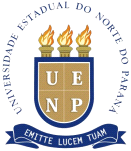 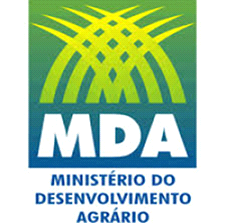 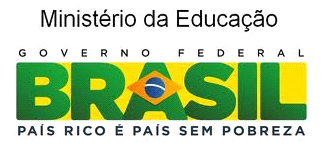 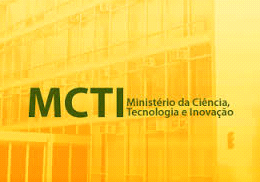 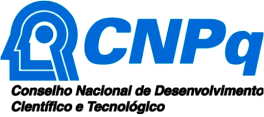 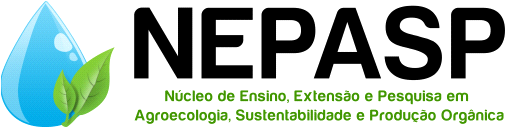 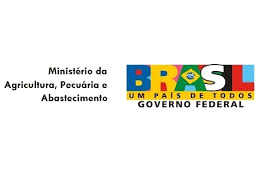 